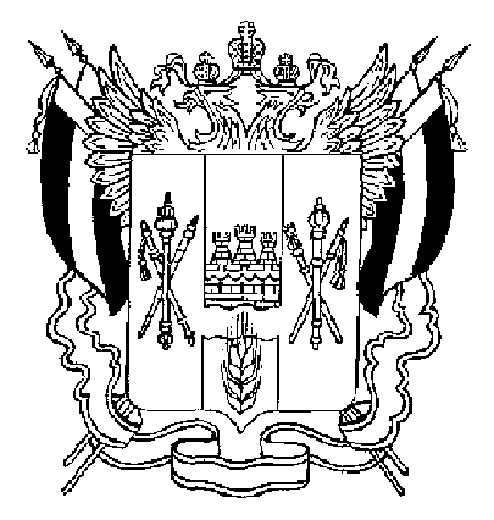 ТЕРРИТОРИАЛЬНАЯ  ИЗБИРАТЕЛЬНАЯ  КОМИССИЯ АКСАЙСКОГО  РАЙОНА  РОСТОВСКОЙ  ОБЛАСТИ  ПОСТАНОВЛЕНИЕ14 мая 2019 г. 									        № 143-2г. АксайО возложении полномочий окружной избирательной комиссии по дополнительным выборам депутата Собрания депутатов Аксайского городского поселения Аксайского района Ростовской области четвертого созыва по одномандатному избирательному округу № 8 на Территориальную избирательную комиссию Аксайского района Ростовской областиВ соответствии со ст.25 Федерального закона «Об основных гарантиях избирательных прав и права на участие в референдуме граждан Российской Федерации», ст.16 Областного закона «О выборах и референдумах в Ростовской области» и на основании Постановления Избирательной комиссии Ростовской области от 10 мая 2016 года №119-5,Территориальная избирательная комиссия Аксайского района ПОСТАНОВЛЯЕТ:Не формировать окружную избирательную комиссию по подготовке и проведению дополнительных выборов депутата Собрания депутатов Аксайского городского поселения Аксайского района Ростовской области четвертого созыва по одномандатному избирательному округу № 8.Возложить полномочия окружной избирательной комиссии по дополнительным выборам депутата Собрания депутатов Аксайского городского поселения Аксайского района Ростовской области четвертого созыва по одномандатному избирательному округу № 8 на Территориальную избирательную комиссию Аксайского района Ростовской области.Направить настоящее постановление в Избирательную комиссию Ростовской области. Опубликовать настоящее постановление в общественно-политической газете Аксайского района «Победа». Контроль за исполнением настоящего постановления возложить на секретаря комиссии Е.Ю. Соколинскую.Председатель комиссии						А.А. МалинниковаСекретарь комиссии						Е.Ю. Соколинская